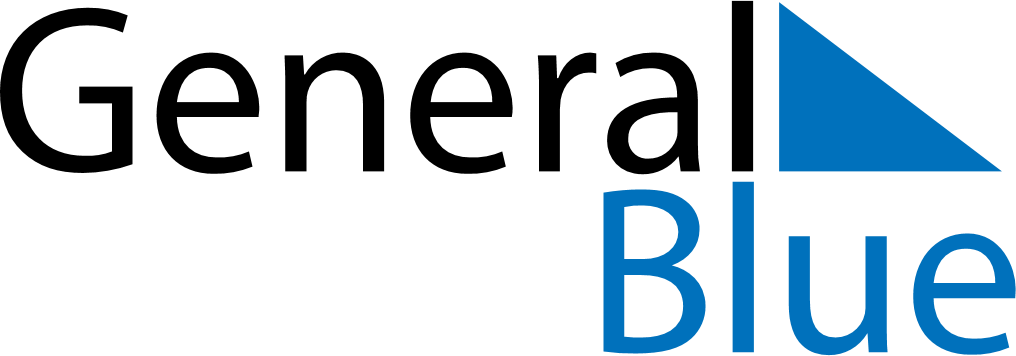 Daily Planner October 17, 2022 - October 23, 2022Daily Planner October 17, 2022 - October 23, 2022Daily Planner October 17, 2022 - October 23, 2022Daily Planner October 17, 2022 - October 23, 2022Daily Planner October 17, 2022 - October 23, 2022Daily Planner October 17, 2022 - October 23, 2022Daily Planner October 17, 2022 - October 23, 2022Daily Planner MondayOct 17TuesdayOct 18WednesdayOct 19ThursdayOct 20FridayOct 21 SaturdayOct 22 SundayOct 23MorningAfternoonEvening